THE INdependent vet funding review and the government’s response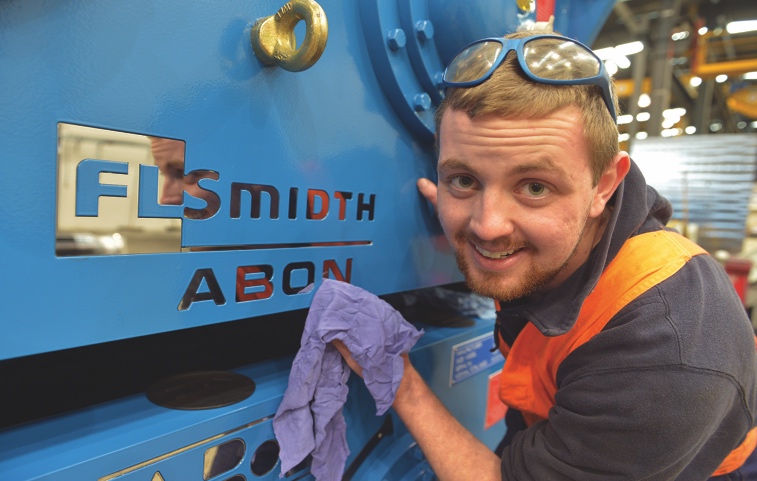 On 16 December 2015, the Andrews Labor Government published its response to the independent VET Funding Review.The Response outlines the Labor Government’s vision for the future of Vocational Education and Training (VET) in Victoria.This includes six themes for reform and three overarching objectives for the VET sector. These are:Delivering quality training that meets current and future industry needsGrowing employment and further education outcomes andPromoting equity and addressing disadvantage.IN a snapshot: what the Government’s response means for TAFEsThe Response outlines:The Labor Government’s commitment to restoring a strong and sustainable TAFE sector. A commitment to clearly define TAFEs’ distinct role and determine the additional costs that TAFEs bear.A guarantee that TAFEs will receive additional funding to perform their unique role in the community. An expectation that TAFEs will deliver strong outcomes that align with the State’s economic and employment needs.  Recognition that the State’s dual sector universities are a strong component of our TAFE system.There will also be a new more stable VET funding model which will prioritise quality training that leads to jobs.WHAT HAPPENS NEXT? The VET system is complex and the Labor Government needs to get this reform right.Over the coming months, the Government will talk to key stakeholders, undertake detailed design work to refine the funding model and continue to consider further reforms across the VET sectorThe new model will be implemented progressively from 2017.WHere do I go for more information?To view the VET Funding Review and the Government’s Response, and to register your interest, go to www.education.vic.gov.au/vetfundingresponse 